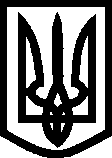 УКРАЇНА ВИКОНАВЧИЙ КОМІТЕТМЕЛІТОПОЛЬСЬКОЇ  МІСЬКОЇ  РАДИЗапорізької областіР О З П О Р Я Д Ж Е Н Н Яміського голови07.11.2019			                                                                    № 466-рПро затвердження складу Координаційної ради представників національно-культурних товариств при виконавчому комітеті Мелітопольської міської ради Запорізької області і втрату чинності розпоряджень міського голови від 19.01.2017 № 25-р, від 07.09.2017              № 423-р та від 28.02.2018 № 121-рКеруючись Законом України «Про місцеве самоврядування в Україні», у зв’язку зі змінами в складі Координаційної ради представників національно-культурних товариств при виконавчому комітеті Мелітопольської міської ради Запорізької області та з метою ефективної роботи вищевказаної радиЗОБОВ’ЯЗУЮ: 1. Затвердити склад Координаційної ради представників національно-культурних товариств при виконавчому комітеті Мелітопольської міської ради Запорізької області згідно з додатком.	2. Вважати такими, що втратили чинність, розпорядження міського голови від 19.01.2017 № 25-р «Про затвердження нового складу Координаційної ради представників національно-культурних товариств при виконавчому комітеті Мелітопольської міської ради Запорізької області та втрату чинності розпорядження міського голови від 27.05.2014 № 354-р», від 07.09.2017 № 423-р «Про внесення змін до розпорядження міського голови від 19.01.2017 № 25-р «Про затвердження нового складу Координаційної ради представників національно-культурних товариств при виконавчому комітеті Мелітопольської міської ради Запорізької області та втрату чинності розпорядження міського голови від 27.05.2014 № 354-р» та від 28.02.2018                № 121-р «Про внесення змін до розпорядження міського голови від 19.01.2017 № 25-р «Про затвердження нового складу Координаційної ради представників національно-культурних товариств при виконавчому комітеті Мелітопольської міської ради Запорізької області та втрату чинності розпорядження міського голови від 27.05.2014 № 354-р».23. Контроль за виконанням цього розпорядження покласти на керуючого справами виконкому Семікіна М.Секретар Мелітопольської міської ради		Роман РОМАНОВДодатокдо розпорядження міського голови  від 07.11.2019  № 466-р Склад Координаційної ради представників національно-культурних товариств при виконавчому комітеті Мелітопольської міської ради Запорізької областіВ.о. начальника відділу культури,заступник начальника                                            		    Любов КИРИЛЕНКОСемікін Михайло Олександрович  -    керуючий справами виконкому; голова        Координаційної ради;Кириленко Любов Володимирівнав.о. начальника відділу культури Мелітопольської міської ради Запорізької області, заступник начальника; заступник голови Координаційної ради;Фоміна Ольга Олександрівнаголовний спеціаліст відділу культури Мелітопольської міської ради Запорізької області; відповідальний секретар Координаційної ради.  Члени Координаційної ради:Члени Координаційної ради:Члени Координаційної ради:АфанасьєваЛюдмила Василівнарадник міського голови на громадських засадах з питань інтеркультурної інтеграції міста Мелітополя (за згодою);Ібрагімова Лєйла Різаєвнадиректор Мелітопольського міського краєзнавчого музею (за згодою);ЩербакІрина  Анатоліївнаначальник управління освіти Мелітопольської міської ради Запорізької області (за згодою);Аветисян Хорен Робертович  голова громадської організації «Мелітопольське товариство вірмен» (за згодою);Бернага Наталія Юріївнаголова громадської організації «Україно-білоруське культурно-освітнє          товариство «Сузір’я» (за згодою);Гондл Яна Юріївнаголова громадської організації  культурно-просвітницьке товариство «Богемія» (за згодою);Денисюк Надія Михайлівна голова громадської організації  майстрів декоративно-прикладного мистецтва «Надія» (за згодою);  Завгородня Галина Василівнаголова громадської організації  «Мелітопольське Україно-білоруське  товариство «Полісся» (за згодою);2                                           Продовження додаткаЗябловаНадія Леонідівна                         голова Громадської організації «Дім слов’янської культури» (за згодою);Ібраімов Ридван Серверовичголова громадської організації Мелітопольський регіональний комітет сприяння поверненню кримських татар на історичну батьківщину «Азат» (за згодою); Козерятська Наталія Михайлівна голова громадської організації  «Мелітопольське Україно-Польське культурно-освітнє товариство «Полонія» (за згодою);Короткова Ірина Вікторівнаголова Громадської організації «Центр мексиканської культури «Естрея» (за згодою); Макаров Юрій Сергійовичголова громадської організації «Спілка караїмів України» (за згодою);МальцевОлексій Володимирович голова громадської організації  «Мелітопольське товариство греків» (за згодою);    Маргарян Льова Суріковичголова громадської організації  «Вірменська громада «Масіс»,  голова Спілки          громадських організацій «Рада національних товариств» (за згодою);  Маркграф Людмила Іванівна  голова громадської організації «Мелітопольська українська громадська організація німецької культури «Цухаузе» (за згодою); Мітєва Арина Миколаївнаголова громадської організації  Мелітопольське товариство болгарської культури  «Балкани» (за згодою);Мірошниченко 
Галина Геннадіївнаголова громадської організації «Мелітопольське національно-культурне караїмське товариство «Джамаат» (за згодою);Орлова Наталія Валентинівнаголова  громадської організації «Мелітопольське Україно-молдавське культурно - освітнє товариство «Касса Маре» (за згодою);Стаценко Ганна Володимирівнаголова громадської організації  «Мелітопольська міська єврейська община» (за згодою);Тіссен Людмила Іванівна голова громадської організації  «Мелітопольське товариство за німецьку самобутність «Відергебурт» (за згодою);3                                     Продовження додаткаШишманова Катерина Пантеліївнаголова громадської організації  «Мелітопольське товариство кримських болгар «Відродження» (за згодою).